 Gàidhlig na Cagailte 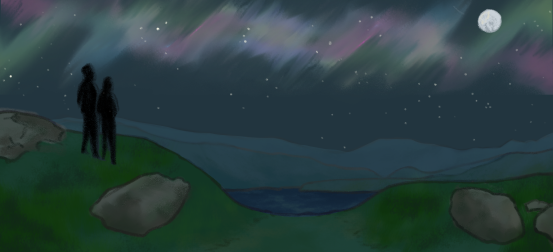 Puingean Cainnt 4.2 Bha Kirsty agus a màthair Flòra a’ bruidhinn mu dheidhinn cho eadar-dhealaichte ’s a bha e don dithis aca ag èirigh suas leis a’ Ghàidhlig agus mar a bhios iad a’ cleachdadh an dà chànain aca nuair a tha iad ann an cuideachd charaidean is cho-obraichean. An seo, tha mi a’ dol a bheachdachadh air cuid de na rudan a thuirt iad.Puing 1CloinneadhA rèir nam faclairean, ’s e cloinne an tuiseal ginideach den fhacal clann, ach tha cuid de dhaoine ag ràdh cloinneadh. Tha Kirsty is Flòra às an Eilean Sgiathanach, far a bheil cloinneadh cumanta gu leòr.Puing 2Granaidh is GrandadChunnaic sinn rudan mar seo ann an cuid de na còmhraidhean ron a seo: uaireannan, bidh daoine a’ cleachdadh faclan no abairtean Beurla fiù ’s far a bheil faclan làitheil Gàidhlig ann air an son. Tha seo gu h-àraidh cumanta le faclan mar seo airson buill an teaghlaich. Is dòcha gur ann air sgàth ’s gum bi sinn a’ cleachdadh faclan mar seo ann an dòigh mar ainmean. Air an làimh eile, tha tòrr dhaoine a’ cur nam faclan Gàidhlig gu feum cuideachd.Puing 3O, duilich’S e giorrachadh a tha seo den abairt tha mi duilich. Mar as trice, ’s e daoine beagan nas òige a bhios ag ràdh seo, agus gu math tric bidh cuid de dhaoine a’ cumail a-mach gu bheil e ceàrr. Ach, mar a h-uile càil eile a bhuineas do chànanan, ma tha daoine ga ràdh, tha e ann – agus, gu math tric, ’s e na daoine òga a bhios ag atharrachadh is a’ leasachadh a’ chànain.Puing 4AuntiesChan e Puing ùr a tha seo, ach dìreach airson cur mun aire gu bheil e fiù ’s nas cumanta faclan Beurla a chleachdadh airson aunties is uncles, leis nach eil aon fhacal sgiobalta ann an Gàidhlig airson seo. Nuair a tha sinn cleachdte ri bhith a’ smaoineachadh air rud ann an aon dòigh, aunties, tha e uaireannan neònach a bhith a’ smaoineachadh air an aon rud ann an dòigh eile, peathraichean mo mhàthar.Puing 5UileadhAnn an còmhraidhean eile, tha sinn air cluinntinn gum bi cuid de dhaoine a’ cur deireadh a bharrachd air faclan beaga mar uile. Chuala sinn na h-Uibhistich ag ràdh uileag agus an seo, cluinnidh sinn na Sgiathanaich ag ràdh uileadh.Puing 6ChoimhideasAnn an dualchainntean eile, cha bhi daoine a’ caolachadh meadhan an fhacail seo, ged as ann mar sin a bhios gnìomhairean eile ag obair. Mar sin, cluinnidh sinn choimheadas gu math tric. Ach, an seo, tha choimhideas againn. ’S e an aon fhacal a th’ annta.Puing 7Bha a’ chlann a’ dol gu fileantaich no bha iad a’ dol gu luchd-ionnsachaidhAn seo, bha Flòra a’ bruidhinn mu na sgoiltean far an robh Gàidhlig ga teagasg. Ann an cuid de na sgoiltean, bhite a’ roinn na cloinne a rèir na bha aca de Ghàidhlig nuair a ràinig iad san sgoil an toiseach. Mar as trice, bha dà roinn ann – aon chlas do chloinn a thàinig don sgoil le Gàidhlig bhon dachaigh: na fileantaich; agus clas eile do chloinn aig nach robh Gàidhlig idir san dachaigh: an luchd-ionnsachaidh.Puing 8Air thoiseach ormTha seo a’ ciallachadh nas fhaide air adhart no, sa chòmhradh seo, nas fheàrr.Puing 9Ma dh’fhaodteSeo dòigh eile air is dòcha a ràdh. Nuair a tha sinn a’ smaoineachadh gur dòcha no gu bheil e comasach gun tachair rudeigin, canaidh sin dh’fhaodte gun tachair sin, no ma dh’fhaodte gun tachair sin.Puing 10Mar as motha a tha sinn a’ cleachdadh cànan sam bith, gur ann as làidir a bhios iSeo eisimpleir den structar a tha coltach ris a’ Bheurla the bigger, the better. Mar as trice, cluinnidh sinn mar as motha, ’s ann as fheàrr. Ach, leis gun do nochd an structar ann an seantans far an robh an abairt tha mi a’ smaoineachadh ann mar-thà, b’ fheudar do Flòra gur ann seach ’s ann a chleachdadh.Puing 11Dè as adhbharDè as coireachThuirt Kirsty an dà abairt seo gu math faisg air a chèile, agus tha iad a’ ciallachadh an ìre mhath an aon rud. Tha an dà abairt a’ ciallachadh carson ann an suidheachadh far nach eil sinn a’ cur ceist. Thuirt i chan eil fhios agam dè as adhbhar agus an uairsin thuirt i chan eil fhios agam dè as coireach. B’ urrainn dhi a bhith air chan eil fhios agam carson a ràdh cuideachd. Ach, tha e cudromach cumail an cuimhne nach gabh na h-abairtean seo a chleachdadh airson ceist a chur! Feumar carson a chleachdadh ann an ceist.Puing 12Tha tè cheart againnBha seo a’ ciallachadh tha tè neònach no tè àraid againn. Is dòcha gu bheil e ceangailte ris a’ ghnathas-cainnt Bheurla we’ve got a right one here. Co-dhiù, tha e coltach gun robh an cleasaiche a’ smaoineachadh gun robh Kirsty bheag co-dhiù gòrach gus rògach.Puing 13Nas lugha na nìTha seo agus mura dèan ionann: tha iad a’ ciallachadh an aon rud.Nas lugha na nì sinn: mura dèan sinn.